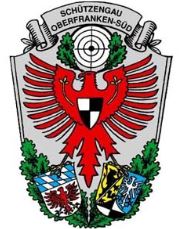           Anmeldung    Shooty – Cup 2023Verein                  Jugendleiter     Telefon             E-Mail                          	        Name                      Vorname            Geb.-Datum   Schützenpass-Nr.   Disziplin        Ich bin damit einverstanden, aus Kostengründen die Startzeiten per E-Mail zu erhalten.                                                      (Betrifft auch Bezirksdurchgang)MannschaftMannschaftMannschaftMannschaftMannschaftMannschaftEinzel-Schützinnen/enEinzel-Schützinnen/en